SEZNAM POTREBŠČIN ZA 1. RAZREDšolsko leto 2020/2021Spoštovani starši,da bi vam olajšali nakup šolskih potrebščin za vašega šolarja,smo vam pripravili seznam.Delovne zvezke nakupi šola – učenci jih dobijo prvi šolski dan           LILI in BINE: NOVI PRIJATELJI 1 – POSEBNI KOMPLET, samostojni delovni zvezek za slovenščino, matematiko in spoznavanje okolja s kodo in prilogami v škatli + 1. del delovnega zvezka za opismenjevanje; založba ROKUS KLETT  (EAN koda: 3830064622637) - tega starši ne kupujte
OSTALE POTREBŠČINE, KI JIH KUPITE STARŠI:POTREBŠČINE ZA SLOVENŠČINO, MATEMATIKO, SPOZNAVANJE OKOLJA, ANGLEŠČINO, GLASBO:3 velike brezčrtne zvezke A4                                                 2 velika črtna zvezka TAKO LAHKO A4 ()                  1 veliki karirasti zvezek TAKO LAHKO A4 ()                  1 mapa A4 z elastiko 1 mapa A4 s kovinsko sponko (za vpenjanje listov)                peresnica2 svinčnika Hšilček z ohišjemmala šablona NOMA 1beležkalepilo (priporočamo lepilo z valjčkom Pentel – Roll'n Glue)šolska torbanedrseči šolski copati za v razred POTREBŠČINE ZA ŠPORT: športni copatišportna oblačila: majica s kratkimi rokavi, spodnji del trenirke ali kratke hlačeplatnena vrečkaPOTREBŠČINE ZA LIKOVNO UMETNOST:vodene barvicesuhe barvice flomastri (obojestranski)voščenke (mastne, ne topne v vodi)kolaž papirkvalitetne škarje (ki strižejo tudi blago)lončekgobica gobasta krpastara majica za zaščitolesene palčke za ražnjiče (10 kom)časopisni papir (ne reklamni papir)Za lažje in boljše delo vašega otroka vam priporočamo, da izberete kvalitetne potrebščine.Del potrebščin (čopiče, tempera barve, oglje, risalne liste, tuš, glino, lepilo Mekol, DAS maso) bomo kupili v šoli. Stroške boste poravnali preko položnice.POTREBŠČINE ZA LIKOVNO UMETNOST NAJ BODO PODPISANE IN ZLOŽENE V ŠKATLI  (ŠKATLO BOSTE DOBILI V ŠOLI PRVI ŠOLSKI DAN). VSE ŠOLSKE POTREBŠČINE NAJ BODO PODPISANE, ZVEZKI PA ZAVITI.Želimo vam prijetne počitnice.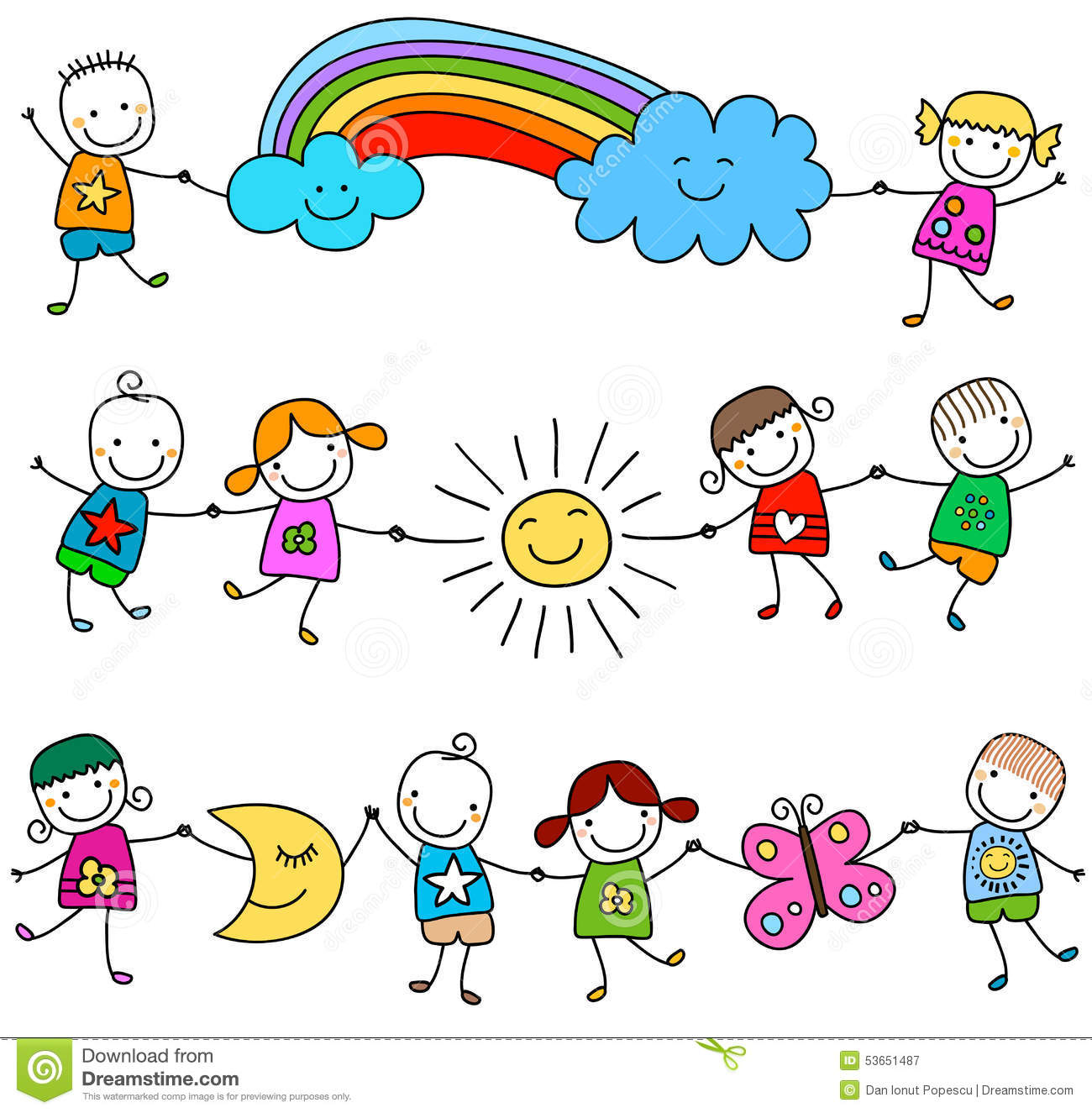 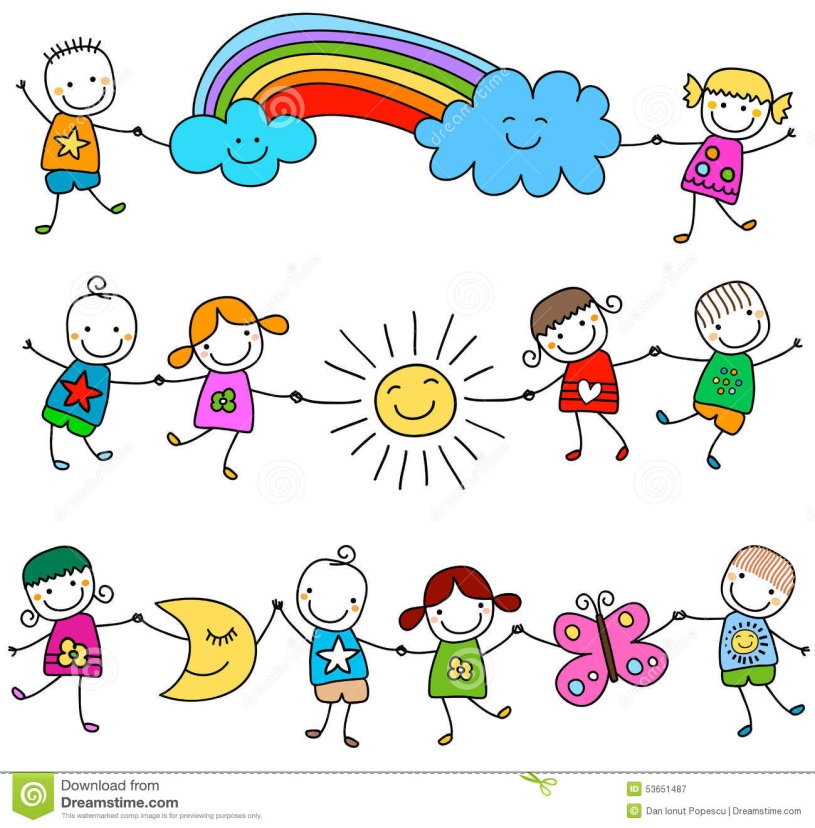 							                      	Strokovni aktiv učiteljic 1. razreda